You’ll be lovin’ itTask 1Here are different types of products: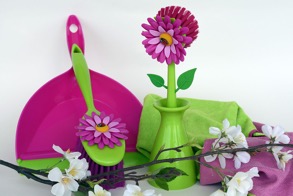 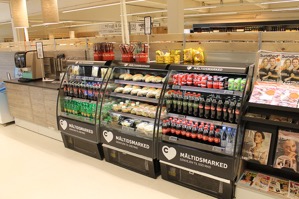 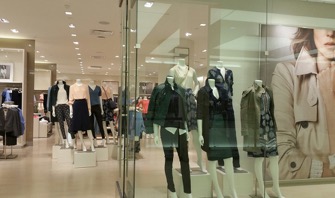 apparel and footwearbaby and child products beauty products (e.g. skincare products, sunscreens or anti-aging lotions) cars appscleaning products (e.g. toilet cleaners, air-care products or laundry detergents)electronics and mobile devices convenience foods (e.g. ready meals, frozen foods or snack foods) health and food supplements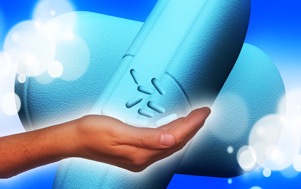 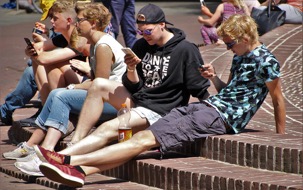 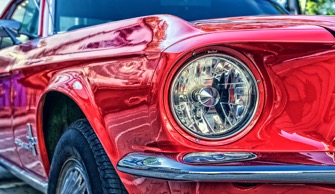 Work in pairs or small groups and choose a type of product or service you’re interested in. Make a 30-second-TV commercial to promote the product or service. Write a script for the commercial and come up with a story that will communicate your message. 
You should …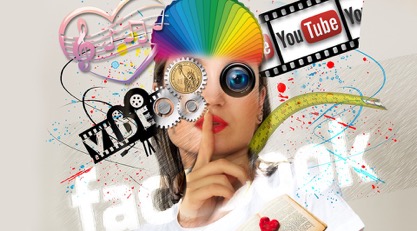 describe what your product or service doesstate its benefits and how it will improve buyers’ livesconvince them to buyYour commercial might have different aims: to inform to persuade to manipulate to provokeIn order to fulfil your aim, use “marketing language”. Use adjectives to make your product/service sound interesting (eg. breathtaking, mouthwatering, stylish).Use superlatives to show that it offers something nobody/nothing else does (e.g. juiciest, latest, fastest, easiest).Use imperatives (e.g. Just do it. Don’t wait – act now.) in order to make people buy your product/service.Use rhetorical questions (e.g. Would you like to have skin as smooth as silk?). Make promises (e.g. You’ll be thrilled with the results.)Upload your commercial to the discussion forum on Moodle by … (deadline).Task 2Work on your own. View the commercials that have been posted to the forum. Choose three that attract your attention. What makes these commercials interesting/attractive? Think about the reasons and take some notes.Imagine you have bought and tried the products and/or services. Are you happy or dissatisfied with them? Leave a review for one of the products/services. Your review should: describe the productidentify the problem (if there was any)state your opinionIf you want to find out more about how to write a good product or service review, go to  https://en.oxforddictionaries.com/writing-help/writing-a-product-reviewTask 3Read the customer reviews that have been posted for your product or service. In your pairs or groups decide who is going to post a reply.If it's an unhappy customer review, say what you are going to do to put things right.If it’s a happy customer comment, write a few words of appreciation.Post your reply by … (deadline).Task 4Give each other feedback on the commercials you have produced, based on your notes from Task 2a.KompetenzenAn Gesprächen teilnehmen, Schreiben, kreativer Umgang mit digitalen Tools, NiveauB2ThemenbereicheWirtschaft und ArbeitsweltMethodenEinzelarbeit, Partnerarbeit, Gruppenarbeit, Einsatz digitaler Medien Zeitbedarf3x50 Min.Eingangsvoraus-setzungenS/S verfügen über Basiswortschatz zum Themengebiet Werbung und Marketing.Materialien1 Mobiles Endgerät (S/S)QuellenEigene Idee, Bilderquelle: www.pixabay.com TechToolsMoodle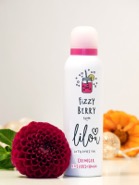 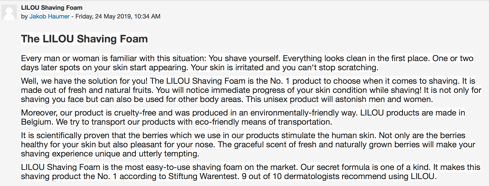 Alternative: MS TeamsNach dieser Lerneinheit kann ich …… einen kurzen Werbespot produzieren… eine Produkt-/Servicerezension schreiben… einen Werbespot analysieren und Gründe angeben, warum er funktioniert… auf eine Rezension angemessen reagieren